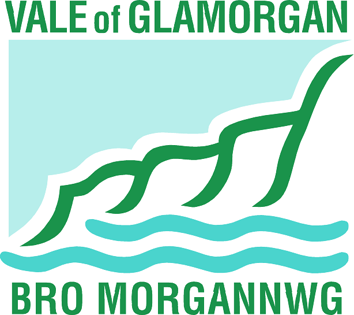 ASESIAD O'R EFFAITH AR Y GYMUNED Ynghylch y cynnig i uno Ysgol Feithrin Tregatwg ac Ysgol Gynradd Tregatwg trwy: 1.	Ymestyn ystod oedran Ysgol Gynradd Tregatwg o 4 hyd at 11 i 3 hyd at 11 oed; a 2.    cau Ysgol Feithrin TregatwgY Gyfarwyddiaeth Dysgu a SgiliauCyngor Bro MorgannwgCynnwysCyflwyniad	3Cyd-destun Cenedlaethol	3Cyd-destun Polisi Lleol	3Yr Effaith ar y Gymuned	4Dalgylch	4Cyfleusterau/Gweithgareddau Presennol yr Ysgol	6Materion cludiant/Llwybrau cerdded	8Casgliad	8CyflwyniadMae'r Cyngor yn cynnig uno Ysgol Feithrin Tregatwg ac Ysgol Gynradd Tregatwg o 01 Medi 2016 ymlaen a chreu un ysgol gynradd 3 i 11 oed wedi'i lleoli ar safleoedd presennol ysgolion Meithrin a Chynradd Tregatwg. Mae ysgolion Meithrin a Chynradd Tregatwg ill dwy wedi eu lleoli yn Nhregatwg, yn rhan ddwyreiniol y Barri. Maent tua 20 metr o'i gilydd, ar yr un heol, yn ward etholiadol Cadoc. Mae'r ysgolion mewn ardal ‘Cymunedau yn Gyntaf’ a ‘Dechrau'n Deg’, a nodwyd o dan gynlluniau Llywodraeth Cymru ar gyfer plant yn y cymunedau mwyaf difreintiedig yng Nghymru.  Byddai gan yr ysgol unedig ddosbarth meithrin â chapasiti o 100 o leoedd rhan-amser, fel yr hyn a ddarperir ar hyn o bryd. Hefyd byddai Ysgol Gynradd Tregatwg yn parhau i ddarparu 60 o leoedd (2 ddosbarth) ar gyfer pob grŵp blwyddyn, o'r flwyddyn dderbyn hyd at flwyddyn 6, gyda chyfanswm capasiti o 420 o leoedd i ddisgyblion.  Byddai'r ysgol unedig yn dal i ddefnyddio'r ddau safle presennol ac ni fyddai'n fwy na'n llai na'r ddwy ysgol bresennol ar wahân.  Byddai'r ddarpariaeth feithrin yn dal i gael ei darparu o adeilad presennol yr ysgol feithrin. Dros y 10 mlynedd diwethaf mae'r Cyngor wedi ceisio symud tuag at fodel ysgol gynradd ar gyfer addysg 3 i 11 oed trwy uno gwahanol ysgolion babanod ac ysgolion iau lle mae cyfle wedi bod i wneud hynny.Ar hyn o bryd mae 3 ysgol feithrin annibynnol ym Mro Morgannwg: Ysgol Feithrin Tregatwg (y Barri), Ysgol Feithrin Bute Cottage (Penarth) ac Ysgol Feithrin Cogan (Penarth). O'r 15 ysgol gynradd sydd yn y Barri, mae gan 14 ohonynt ddosbarthiadau meithrin sy'n rhan o'r ysgol.  Byddai'r uno yn golygu y byddai'r ddwy ysgol yn Nhregatwg yr un peth â gweddill ysgolion cynradd y Barri. Byddai plant y dosbarth meithrin yn rhan o deulu'r ysgol gyfan o'u diwrnod cyntaf yn yr ysgol ymlaen. Mae llawer o deuluoedd wedyn yn dewis gwneud cais i'r ysgol am gael mynediad i'r dosbarthiadau derbyn. Cyd-destun CenedlaetholMae'r canllawiau statudol allweddol ar gyfer awdurdodau lleol wrth ddatblygu cynigion statudol ar gyfer newidiadau o ran ad-drefnu ysgolion yn unol ag adran 42 o Ddeddf Safonau a Threfniadaeth Ysgolion 2013 a Chod Trefniadaeth Ysgolion 2013. Pan fydd yn ystyried cynigion, mae'n rhaid i'r awdurdod ystyried yr effaith ar y gymuned leol, yn enwedig mewn ardaloedd gwledig ac ardaloedd a ddynodwyd ar gyfer rhaglenni cymunedau yn gyntaf neu raglenni olynol. Cyd-destun Polisi LleolMae Cyngor Bro Morgannwg wedi ymrwymo i'w weledigaeth a'i strategaeth gymunedol sef bod y Fro yn ardal: Ddiogel, glân a deniadol, lle mae gan unigolion a chymunedau gyfleoedd cynaliadwy i wella eu hiechyd, dysgu a sgiliau, ffyniant a lles, a; Lle mae ymdeimlad cryf o gymuned sy'n golygu bod gan grwpiau ac unigolion lleol y gallu a'r cymhelliad i wneud cyfraniad effeithiol at gynaliadwyedd yr ardal yn y dyfodol. Un o'r prif ddeilliannau i blant yw bod ganddynt y sgiliau, yr wybodaeth a'r galluoedd sy'n ofynnol er mwyn mwyhau eu cyfleoedd a rhoi'r dechrau gorau iddynt hwy a'u teuluoedd. Yr Effaith ar y GymunedDalgylchMae ysgolion Cynradd a Meithrin Tregatwg wedi'u dynodi'n ysgolion cymunedol ac maent yn gwasanaethu eu cymuned leol trwy eu 'dalgylch'. Y Cyngor yw'r awdurdod derbyn ar gyfer yr ysgolion. Mae ysgolion Cynradd a Meithrin Tregatwg yn darparu ar gyfer disgyblion o'u dalgylchoedd, a bydd y Cyngor yn dal i gynllunio ar gyfer darparu lleoedd digonol i ddiwallu'r holl alw parhaus. Mae gan rieni'r hawl i nodi eu bod yn ffafrio unrhyw ysgol. 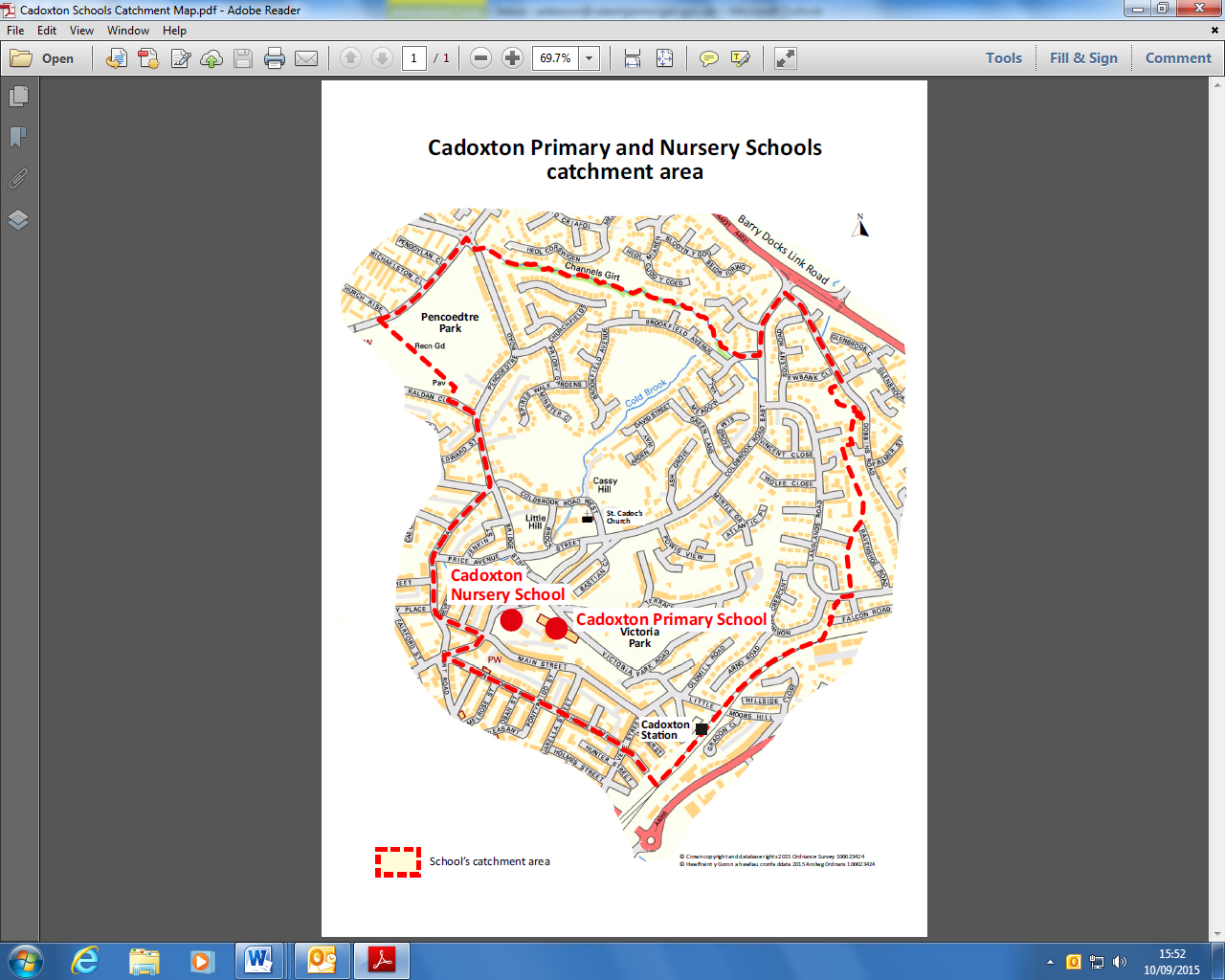 Dengys y tablau canlynol effaith dewis rhiant a symudiad disgyblion yn Ysgol Gynradd Tregatwg: Dengys y tabl isod effaith dewis rhiant a symudiad disgyblion yn Ysgol Feithrin Tregatwg: Dadansoddiad o ddalgylch ysgolion Cynradd a Meithrin Tregatwg Mae gan ysgolion Meithrin a Chynradd Tregatwg ddalgylch sy'n gwasanaethu  Tregatwg ac ardal gyfagos dwyrain y Barri. Ym mis Ionawr 2015 roedd 314 o blant oedran cynradd (4-11 oed) yn byw yn nalgylch yr ysgol o gymharu â chapasiti ysgol o 420 o blant. O blith y 314 o blant yn y dalgylch roedd 96 (31%) ohonynt yn mynychu Ysgol Gynradd Tregatwg. Ar lefel feithrin, roedd 87 o blant oedran meithrin oedd â hawl i le meithrin ar gyfer blwyddyn academaidd 2014/15 yn byw yn nalgylch yr ysgol, ac o'u plith roedd 40 (46%) yn mynychu Ysgol Feithrin Tregatwg. Ym mis Ionawr 2015 roedd 265 (72%) o'r plant a fynychai'r ysgol gynradd yn byw o fewn ffiniau dalgylchoedd ysgolion eraill y Barri. Ar lefel feithrin, roedd 60 (60%) o'r plant a fynychai'r ysgol feithrin yn ystod blwyddyn academaidd 2014/15 yn byw o fewn ffiniau dalgylchoedd ysgolion eraill y Barri. Cyfleusterau/Gweithgareddau Presennol yr Ysgol Gweithgareddau Ysgol a RennirMae Ysgol Feithrin Tregatwg ac Ysgol Gynradd Tregatwg ill dwy'n darparu cymorth hanfodol i deuluoedd yn y gymuned, trwy weithredu'r rhaglen ysgolion a chymuned 'Rhoi Teuluoedd yn Gyntaf'. Hefyd gall rhieni/gofalwyr y mae angen cymorth 1:1 arnynt 'alw heibio' yn yr ysgolion i drafod materion personol. Mae'r rhaglen yn darparu rhwydwaith cymorth anffurfiol i rieni, gwarcheidwaid a gofalwyr plant 0-11 oed, gan eu helpu i fagu hyder a  meithrin sgiliau newydd. Hefyd mae'r rhaglen yn rhoi mwy o fynediad i wybodaeth iddynt. Mae'r rhaglen yn dod ag ystod o wasanaethau lleol ynghyd ac yn cynnig llu o ymyriadau sy'n cynorthwyo teuluoedd. Mae'r rhain yn cynnwys: Helpu Plant i Ddysgu yn y Cyfnod Sylfaen Parodrwydd i Ddarllen Barod am Fathemateg Steps to Excellence (STEPS) Cefnogi Bywyd Teuluol Teuluoedd Hyderus Rhaglen Meithrin Cysylltiadau Teuluol Datblygu Chwarae Iechyd a LlesFoodwiseAddysg OedolionYmwybyddiaeth o Gyffuriau ac AlcoholCymorth CyntafY Gwasanaeth Gwybodaeth i Deuluoedd Y Gwasanaeth GwirfoddoliY Ganolfan Cyngor ar Bopeth Mae polisïau drws agored ar waith er mwyn rhoi arweiniad a chymorth i deuluoedd. Mae rhieni'n gallu cwrdd â'r staff i gyd i gael sgwrs os yw amgylchiadau'n caniatáu. O ganlyniad ystyrir y ddwy ysgol yn estyniad o'r teulu ac yn Hwb Cymunedol ar gyfer unrhyw aelod o'r teulu estynedig. Mae'r ysgolion mewn ardal Dechrau'n Deg a chynhelir cyfarfodydd achos a grŵp craidd yno. Mae'r ysgolion yn gweithio gyda nifer o asiantaethau gan gynnwys y gwasanaethau cymdeithasol, ymwelwyr iechyd a'r heddlu. Ysgol Feithrin Tregatwg Mae Ysgol Feithrin Tregatwg yn ysgol feithrin annibynnol sydd tua 20 metr o Ysgol Gynradd Tregatwg ac mae'r ddwy ysgol yn rhannu'r un cyfeiriad post. Mae'r ysgol yn cynnal nifer o weithgareddau ar gyfer rhieni. Maent yn cynnwys cwrs Iaith a Chwarae (LAP) sy'n cael ei gynnal ddwywaith y flwyddyn er mwyn hybu sgiliau iaith a mathemateg. Caiff gweithdai iaith a mathemategol eu cynnal i rieni a gofalwyr bob tymor, gan gynnig ffyrdd y gallant helpu eu plentyn i ddysgu. Bob dydd Mercher, yn ystod sesiwn feithrin, gwahoddir rhieni i'r 'Cwtch' lle gallant gwrdd i drafod eu hanghenion fel rhieni a theuluoedd, sgwrsio â staff, cwrdd â rhieni eraill a chymryd rhan mewn gweithgareddau hwyliog a gwybodus. Yn ystod tymor yr hydref mae sesiynau coginio iach i rieni a phlant ar gael. Hefyd mae'r ysgol yn cynnal sesiynau celf yn nhymor yr haf fel y gall rhieni wneud gwaith y tu allan gyda'u plant. Yn ystod tymor y gwanwyn a'r haf mae'r ysgol yn cynnal clwb cyfrifiaduron er mwyn i rieni dreulio amser gyda'u plant cyn yr ysgol, gan ddefnyddio cyfrifiaduron, y bwrdd gwyn, Beebot (robot llawr rhaglenadwy) a chamerâu gan ddefnyddio'r feddalwedd a ddefnyddir yn yr ysgol. Mae gliniaduron a chamerâu digidol ar gael fel rhan o gynllun benthyca llyfrgell yr ysgol. Mae'r ysgol yn cynnig mynediad i gyfrifiaduron i rieni/gofalwyr er mwyn cynorthwyo â llenwi ffurflenni a dod o hyd i ffeithiau. Ysgol Gynradd Tregatwg Mae Ysgol Gynradd Tregatwg yn cynnal clwb brecwast am ddim, a gynhelir gan Lywodraeth Cymru, i ddisgyblion rhwng 8am a 9am. Nid oes tâl am y gwasanaeth hwn a gall plant o unrhyw oedran ysgol fynd i'r clwb. Mae'r ysgol yn darparu gwasanaeth gofal plant yng Nghaffi Cadog, sydd ar safle'r ysgol, rhwng 3.15pm a 5.15pm o ddydd Llun tan ddydd Iau, sy'n galluogi rhieni i gael mynediad i ofal amgylchynol ar gyfer eu plant mewn man diogel ac ysgogol. Mae cynlluniau datblygu sgiliau a grwpiau anogaeth ar gael i rieni ac aelodau o'r teulu, ar y cyd â Theuluoedd yn Gyntaf, fel y gallant gymryd rhan mewn nifer o weithgareddau a rhaglenni. Mae'r cynlluniau'n cynnig rhaglenni fel Mathemateg a Pharodrwydd i Ddarllen ar gyfer plant oedran derbyn. Anogir teuluoedd i gymryd rhan yn y Rhaglen Teuluoedd ac Ysgolion Ynghyd (FAST), sy'n meithrin perthnasoedd cadarnhaol rhwng ysgolion, teuluoedd, a chymunedau lleol er mwyn sicrhau bod plant yn ffynnu yn yr ysgol. Mae'r ysgol yn darparu amrywiaeth o weithgareddau allgyrsiol a gweithgareddau clwb ar ôl ysgol i blant, sef: CôrPêl-rwyd/Pêl-droed Clwb Garddio Clwb CoginioClwb CyfrifiaduronClwb DawnsioClwb FfilmiauClubinov8Mae'r ysgol yn cynnig ei chyfleusterau i nifer o grwpiau a chlybiau er mwyn iddynt allu cwrdd yn yr ysgol yn rheolaidd, gan gynnwys; Reception Story CaféGrŵp Lego sy'n cael ei gynnal gan rieni Clwb GeocachingUndeb Credyd Cydweithrediaeth Ffrwythau a Llysiau Mae nifer o gynlluniau chwarae Bro Morgannwg ar gael yn yr ysgol y gall plant eu mynychu yn ystod gwyliau ysgol. Mae Caffi Cadog yn cynnal nifer o grwpiau ar gyfer y gymuned a rhieni yn cynnwys 'Cadoxton Family and Friends', 'Cadoxton Food Co-op', sesiynau gwrthfwlio, sesiynau cadw'n heini, sesiynau cerdded, a sesiynau cynnal a chadw/atgyweirio beic. Mae 'Cadoxton Family and Friends' yn gyfle i gwrdd â ffrindiau newydd, dysgu sgiliau newydd, a chwrdd ag asiantaethau sy'n gweithio gyda'r ysgol. Mae gan yr ysgol neuadd chwaraeon sy'n cael ei chynnal gan yr ysgol ac sy'n darparu ystod o gyfleusterau i'r cyhoedd, i ysgolion ac i'r gymuned leol, ac mae ar agor tan 10pm. Bydd yr holl weithgareddau a chyfleusterau presennol ar gyfer y gymuned, rhieni, plant a theulu estynedig yn parhau os bydd y cynnig i uno'r ysgol feithrin a'r ysgol gynradd yn mynd rhagddo. Materion cludiant/Llwybrau cerdded O dan y cynigion hyn nid oes unrhyw fwriad i newid polisi'r Cyngor ynghylch cludo plant i'r ysgol. Mae gan y Cyngor ddyletswydd statudol i ddarparu cludiant ysgol am ddim i ddisgyblion o oedran ysgol statudol sy'n byw ymhellach na'r pellter cerdded o'r ysgol briodol agosaf. Gellir gweld polisi'r Cyngor ynghylch cludiant ysgol ar wefan y Cyngor: 6http://www.valeofglamorgan.gov.uk/en/working/education_and_skills/schools//school%20admissions.aspx CasgliadMae gan yr ysgol feithrin gysylltiadau cryf â'r ysgol gynradd ac mae wedi gweithio gyda hi i ddatblygu a pharatoi plant cyn-ysgol fel eu bod yn barod i fod yn rhan o gymuned yr ysgol. Bydd yr ysgol feithrin bresennol yn dal i fod yn yr un lleoliad a bydd yn dod yn rhan o'r ysgol. Ar hyn o bryd mae ysgolion Cynradd a Meithrin Tregatwg yn cynnig ystod o weithgareddau i ddisgyblion a rhieni ac yn rhoi modd i grwpiau allanol ddefnyddio'u cyfleusterau. Mae gan yr ysgol gynradd glwb brecwast a chlwb ar ôl ysgol, ynghyd â gwasanaeth gofal plant ar ôl ysgol yng Nghaffi Cadog, sy'n darparu gofal amgylchynol i'r rhieni. Mae gan y ddwy ysgol gysylltiadau cryf â ward Cadoc a'r gymuned leol, ac maent yn cefnogi llawer o grwpiau lleol. Y bwriad  yw y bydd yr holl weithgareddau a chyfleusterau presennol i rieni, disgyblion a'r gymuned yn parhau os bydd y cynnig i uno'r ysgolion yn mynd rhagddo. Mae'r Asesiad o'r Effaith ar y Gymuned yn dangos y byddai'r cynnig i ymestyn ystod oedran Ysgol Gynradd Tregatwg o 4 hyd at 11 i 3 hyd at 11 oed trwy sefydlu uned feithrin yn yr ysgol yn arwain at: Barhad o ran darpariaeth a chydlyniad i rieni; Parhau i ddatblygu'r ymdeimlad o berthyn sy'n amlwg eisoes yn y ddwy ysgol, a; Helpu teuluoedd y mae'r ardal yn newydd iddynt i addasu i'w cymuned newydd trwy eu helpu i gysylltu â rhwydweithiau sefydledig a hwylusir trwy un ysgol. Mae meysydd pwnc allweddol yr asesiad yn dod i'r casgliad: Bod yr asesiad o'r effaith ar y gymuned wedi cael ei wneud yn unol â pholisi lleol a chenedlaethol; Nad effeithir ar ddalgylchoedd ysgolion; Na fydd lleihad yn nifer y gweithgareddau a'r cyfleusterau a gynigir ar hyn o bryd yn y ddwy ysgol, a; Byddai'r gweithgareddau a'r cyfleusterau newydd a phresennol yn agored i gynulleidfa ehangach trwy gael un ysgol unedig. I gael rhagor o fanylion ac i weld y cynnig yn llawn, ewch i: www.valeofglamorgan.gov.uk/cadoxtonschoolsYsgolion dalgylch cynradd y plant a fynychai'r ysgol ym mlwyddyn academaidd 2014/15 Ysgol Ddalgylch Capasiti'r YsgolNifer ar Gofrestr yr Ysgol TregatwgParc Jenner PalmerstonYsgolion eraill y BarriYsgolion Penarth a DinasY tu allan i'r Fro Ysgol Gynradd Tregatwg42036696140517423Ysgolion dalgylch meithrin y plant a fynychai'r ysgol ym mlwyddyn academaidd 2014/15 Ysgol Ddalgylch Capasiti'r YsgolNifer ar Gofrestr yr Ysgol Tregatwg ColcotHoltonJennerOakfieldPalmerstonYsgol Feithrin Tregatwg1001004022301511